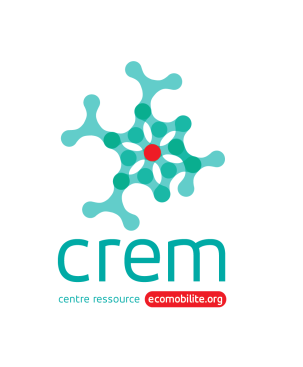 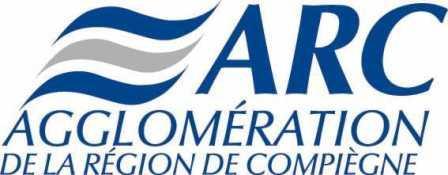 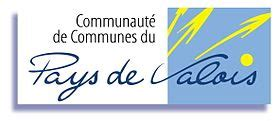 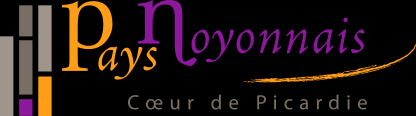 TABLEAU DE BORD DU TERRITOIRECA DE LA REGION DE COMPIEGNE ET DE LA BASSE AUTOMNEEn mauve : nouveautés 2018En orange : nouveautés 2019En vert : nouveautés 2020ETAT DES LIEUX DE LA MOBILITE SUR LE TERRITOIREEléments de diagnostic mobilité – indicateurs (part modale, …)Depuis 2017, fusion de l’ARC de la CCbasse automne Location vélo longue et moyenne durée fonctionne bien surtout avec les étudiants (2 sites de l’université sont distants de 3km), par contre pas les vélos pliants (modèle Arcade).Volonté d’augmenter les PDJ1 projet de plate-forme de mobilité (avec Wimoov)Territoire en TEPCV (financement pour des continuités cyclablesVoir Observatoires de l’Oise (travail de Mathias dans ressources / Crem)Stats sur les parts de voiries partagées  (peu d’aménagements à Compiègne)Compiègne : bonne part de stationnement vélo par habitantIndicateurs130 km voies cyclablesEtude pour le doublement de la CD200 à horizon 2026 (Les Ageux et Villers Saint-Paul)Politiques publiques territoriales en cours PDUPGD en cours (Plan Global de Déplacement), PDU pas obligatoireLe diagnostic a été réalisé, le plan d’action est en coursCOTRITerritoire de l’ARCObjectif : construire la stratégie pour la Troisième Révolution Industrielle (TRI) avec lespartenaires territoriaux. L’AU5V est invité à une réunion pour déterminer des objectifs concrets sur le territoire de l’ARC pour les 3 ans à venir le 9 juilletActeurs mobilité sur le territoire ARCNicolas BellangerRéférent mobilités actives	03 44 86 76 87 /  06 22 83 42 20Pas d’autre référent mobilité active en Picardie. Peut intervenir sur l’ensemble de l’Oise.Laure BouteaudAU5VIndique sur son site une liste des aménagements cyclables préconisés : développement des DSC, …Picardie Forêts VertesLocation de vélos, basé à Compiègne - http://www.picardieforetsvertes.com/location_velo/nos-locationsOise mobilité, syndicat mixte des transports de l’oisehttp://www.oise-mobilite.fr/ Calculateur d’itinéraireActions menées en faveur de l’écomobilité sur le territoire ? Marche / véloCompiègneTest de piétonisation rue des pâtissiers pendant un mois. Succès et projet de recommencer pendant les vacances de NOELAménagement piste cyclable le long du boulevard des Etats-Unis. Permettra de relier le lycée Jean-Paul II en passant par Pierre d’Ailly. Coût : 400 000 euros.318 places vélo  réparties dans les 22 communes de l’ARC. coût :  240 000 euros. Subventionné à 80% (Etat + Alvéole) . Il s’agira de 48 abris de 6 places chacun + un box de 30 places sécurisées en gare de Compiègne (il y aura un abonnement pour ce dernier service). Installation entre 2020 et 2022ARC Prêt de 170 vélos sur l’ARC (Vélotic), moyenne et longue durée – station unique en gare de Compiègne (coût des vélos ; 1200 euros l’unité)Garage vélo sécurisé 7 jours/7 à côté de la gare de Compiègne. Fonctionne par badge, environ 50 places. Trop pleinCarte avec 16 itinéraires cyclables sécurisés autour de Compiègnes -> www.agglo-compiegne.fr/Velo.aspx Achat de 10 VAE pour mise à disposition des habitants (validé par la commission transports de l’ARC) à priori plutôt pour de la location. La question d’acheter aussi des trotinnettes électriques s’est également posée mais l’ARC a préféré temporiser, notamment au regard de l’évolution du code de la route par rapport aux EDP.NoyonInstallation de piétons en métal le long de 7 terre pleins avenue Jean Jauèrs pour indiquer de loin la présence de passage piétonsProjetLa passerelle sera entre la gare de Compiègne et l'ancienne école de l'Etat-Major : https://www.openstreetmap.org/query?lat=49.42184&lon=2.82878Projet de liaison entre le Pont-neuf et Jaux par la rive droite, via la parc technologique des rives de l’Oise de Venette et un cheminement le long de l’Oise et de la voie ferréed’ici 2020, l’ARC souhaite investir sur les liaisons entre les 2 sites des l’UTC et entre le quartier de Royallieu et l’entrée sud de Compiègne, vers le camp des sablons Clairoix : Accord de la SNCF pour aménagement d’une ancienne voie ferrée en voie verte sur 2 kmsARC : budget de 200 000 euros en 2019 et 200 000 euros en 2020 pour améliorer les pistes cyclables. priorité, relier les pistes existantes et éviter les ruptures, surtout vers les collèges et les lycées.Une étude va être lancée avec les communautés de communes des lisières de l’Oise et de la plaine d’Estrée pour améliorer le maillage.Transports en communAllo TIC, Transport à la demande sur le territoire de l’ARC – fonctionne sur 7 lignes virtuelles avec les artisans taxisBus gratuit depuis 1975ARC : refonte réseau bus à l’été 2018 Expérimentation par le Conseil Régional Hauts-de-France d’un autocar électrique entre Compiègne et Beauvais via Clermont. 1ère expérience du genre sur une ligne régulière interubaine. Batterie d’une autonomie de 200 kms.  400 000 euros le car (2 fois plus cher à l’achat qu’un bus thermique). Si les tests sont concluants, la Région s’engagera pour 2 cars en 2019 et 3 en 2020.Projet de déconstruire et reconstruire la gare de Compiègne à partir de 2021 et pour 4 ans. SNF et Région ont lancé des études (budget de 13 millions). Objectif de mixer usages ferroviaires et surfaces commerciales pour les usagers, espace de co-working. Un objectif est d’anticiper la réalisation d’un barreau ferroviaire Roissy Picardie qui pouurait faire augmenter d’⅓ le nombre de voyageurs en gare de Compiègne.Projet d’une passerelle plutôt qu’un tunnel et ouverture vers Margny.En projetCouloirs bus au niveau des points noirsVoiturePlate-forme de covoiturage sur le site d’Oise Mobilité (carto des employeurs partenaires et des aires de covoiturage)Service TAD – Allotic. Réservation centralisées par Oise Mobilité(horaires prédéterminés, ouvert à tous, 2 euros la course) -> forte utilisation en rabattement pour aller vers la gareVerberie : installation d’un feu à récompense (passe au vert si on est à moins de 30km/h) et inversement passe au rouge si vitesse excessive (coût 14000 euros)ProjetImplantation d’une dizaine de bornes de rechargeOrganisation du territoireAménagements en cours ou en projet sur la voierie Acteurs et initiatives locales autour de la mobilité Quels sont les lieux de travail, services ou loisirs qui génèrent beaucoup de déplacements ?MOBILITE ET EMPLOI Aides à la mobilité (financières ou matérielles) spécifiques au public en insertion ? 4 PDE en cours dont un proche de la voie verte (Wabep ?)ECOMOBILTE SCOLAIREDémarches pour promouvoir l’écomobilité auprès des jeunes : ? Plan de déplacements des jeunes et  organisation de journées d’action et de sensibilisation au lycée Pierre-d’Ailly à Compiègne (60)  - Ca commence à dater un peuMai 2017 : ARC intéressée par des actions en scolaire / périscolaire (4 groupes scolaires) . Nicolas Bellanger a déjà fait les diagnosticsBéthisy saint-Martin intéressé par les PDJ« Bonjour,L'Université de Compiègne a mis au point une application smartphone permettant d'analyser les déplacements.L'expérimentation est lancé sur sur 3 villes de l'Oise mais quiconque peut participer afin d’améliorer dans un premier temps, son fonctionnement.Pour en savoir plus : https://www.au5v.fr/La-recherche-a-besoin-de-vous-telechargez-l-appli-Mobilite-Dynamique.html« Actions d’établissements scolaires (ou centres de loisirs) de votre territoire mènent des actions sur la mobilité / la sécurité routière  vers les élèves ? Nanteuil Le Houdin (CC du pays de Valois) : organisation d’un séjour de 5 jours à vélo vers le mont-saint-michel avec le Centre Social des Pays du Valois pour des jeunes de 12 à 17 ans.Les éco-délégués du lycée Charles de Gaulle à Lacroix - Saint-Ouen ont présenté à l’ARC et au Rectorat leur souhait de voir reliés par un réseau cyclable les lycées et l’université du secteur de Compiègne.Les élèves ont mis en place un  photo-reportage en pointant les carences: manque de continuité, chaussées détériorées, zones accidentogènes…Plus largement, y a-t-il des démarches liées à l’éducation au développement durable ? LIENS AVEC LE CREM ET AVEC ACTEURS-RELAISRendez-vous avec Nicolas Belanger le 6/3 Intérêt pour présentation du challenge écomobilité scolaire aux élus + accueil d’une rencontre emploi / mobilitéLaure Sohyer (REAL Conseils) : a participé à une réunion d’info collective vers les établissements scolaires/ élus avec l’ADEME et la Région pour expliquer l’offre du réseau picard pour l’écomobilité scolaire : expliquer ce qu’est un PDJ, comment le mettre en place, le dispositif financier…Un travail d’observatoire sur les modalités actives avait été fait par l’AU5V (cf Mathias Vadot)Mail de Laure Joseph (17/5)Bonjour à tous,Voici en PJ les informations concernant la commune de Bethisy St Martin visitée la semaine dernière.Le maire est motivé par la démarche, mais il souhaite connaître le budget nécessaire pour envisager un PDJ sur sa commune comptant 1 école. Mais il souhaite connaître ces éléments financiers avant que nous allions voir l'école du village.Dans ce cadre, selon la configuration à venir la PDJ pourrait être intégrer dans le budget de celui de l'ARC ou se monter seul ou encore se joindre à la commune voisine.Pour ce projet, même configuration que l'ARC, les diagnostics et le pilotage du PDJ sont faits par les services de l'ARC.Vous avez dans la fiche les éléments concernant les scolaires.J'attends vos retour, merci à bientôtLaure JOSEPHChargée de mission Plan de Déplacements Jeunes Picardie
REALCONSEIL AMIENSl.sohyer@realconseil.com06 74 35 11 37Mail de Nicolas Bellanger en 2017 : La personne de chez Wimoov rencontrée par mes collègues cet été était M. PETIT (Directeur régional Ile de France et chargé de développement Nord et Grand Est, Wimoov) : pierre-jean.petit@wimoov.org Des infos sur le lycée P. d’Ailly et son PDJ : http://www.ademe.fr/sites/default/files/assets/documents/66883_6478_eas_pdes_compiegne.pdf